                                                       ANEXA 1 la REGULAMENTUL aprobat prin HCLMT NR..........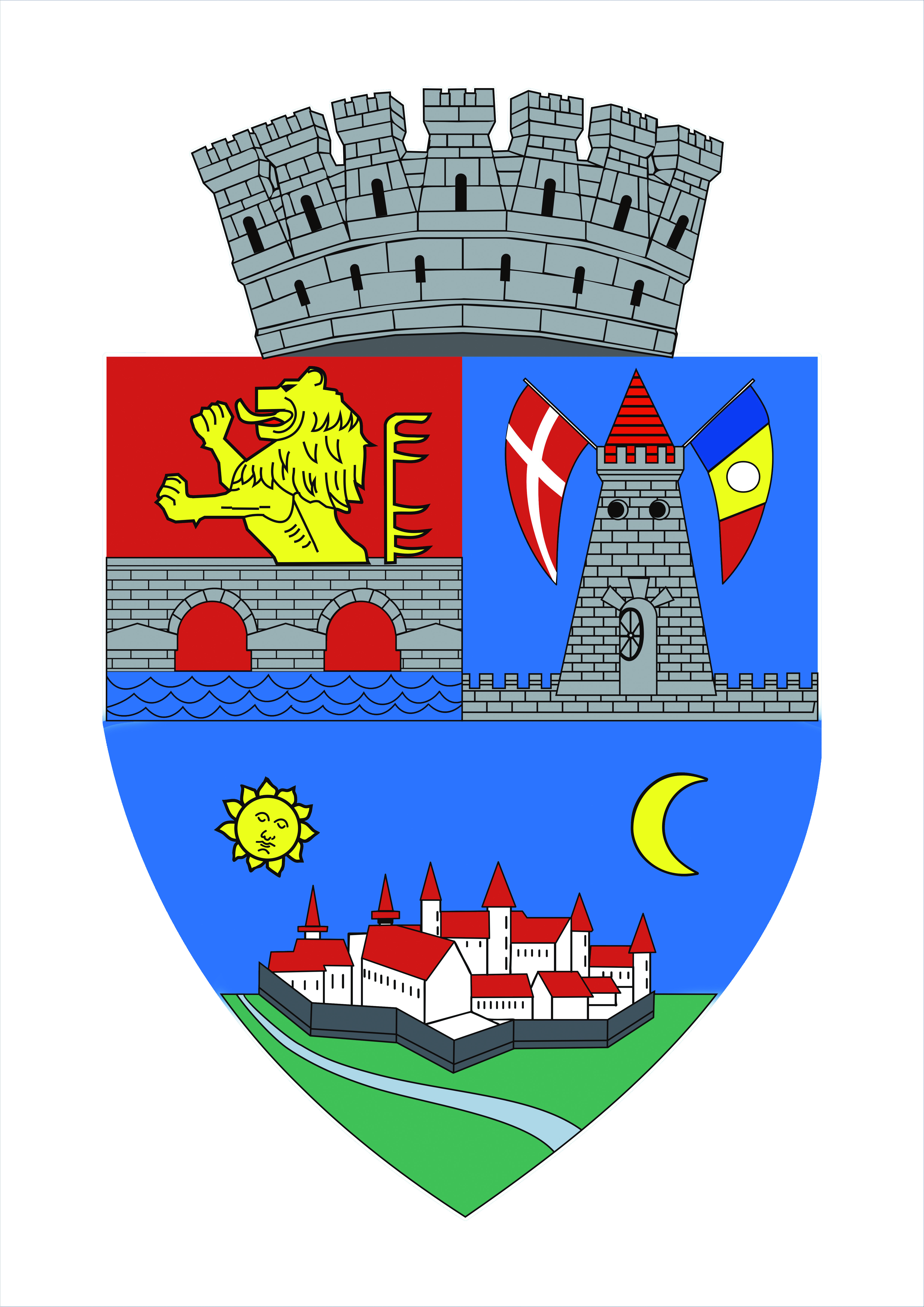  PRIMĂRIA MUNICIPIULUI TIMIŞOARA                                                                                                                                         CERERE                    În vederea  emiterii acordului pentru desfăşurarea exerciţiilor comerciale aprobat prin Regulamentul privind condițiile de desfășurare a activităților comerciale și de prestări servicii pe raza municipiului TimișoaraSubsemnatul/a ………………………………………......…………. identificat cu C.I .............…………………… în calitate de ………………………………la  S.C………………………………………………….........S.R.L/S.A, cu sediul în……………………………., Judeţul……………………, Str.……………………………………… Nr…………....,înmatriculat ………….. cu Nr. J……../…………/………, Cod fiscal ………………….............., prin prezenta  solicit  obţinerea  acordului pentru desfășurarea exercițiilor comerciale  la punctul de lucru situat in Timişoara  (adresa completă conform certificat deschidere Punct de lucru)…………………………………………………….............................a următoarelor exerciţii comerciale în conformitate cu Legea 650/2002:Cod CAEN     .………………......              ………………….....                ………………………..                              ……………..........              …………………....                 ………………………..                                         ..…………….......              ………………… ...                ……………………......             Suprafaţă totală  de vânzare: ……….. mp/suprafaţă serviciu alimentație publică…..….....nr. de locuri............... Orarul de funcţionare:	………………………                                       	………………………	………………………Contact telefonic reprezentant societate (câmp obligatoriu):……………………………………………………. Adresă e-mail (câmp obligatoriu): ...........................................................................................................................Anexez în copie următoarele documente certificate “conform cu originalul”:………………………………………………………………………………………………………………………………………………………………………………………………………………………………………………………………………………………………………………………………………………………………………………………………………………………………………………………………………………………………………………………………………………………………………………………………………………………………………………………………………………………………………………………………………………………………………………………………………………………………………………………………………………………………………………………………………………………………………………………………Data………………………..                                                           Semnătura şi ştampila……………………..